Управление образования администрации Партизанского городского округа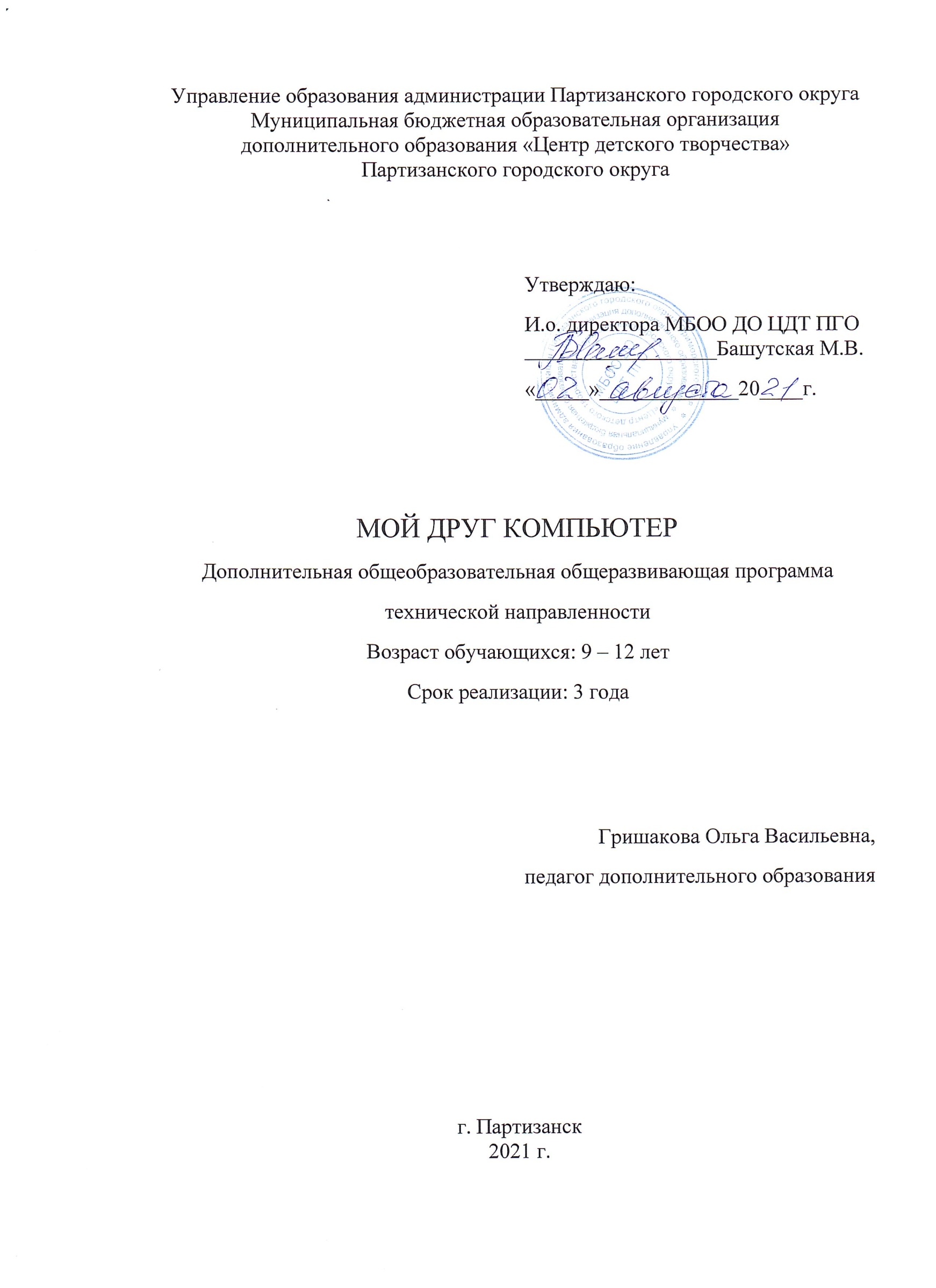 Муниципальная бюджетная образовательная организациядополнительного образования «Центр детского творчества»Партизанского городского округаМОЙ ДРУГ КОМПЬЮТЕРДополнительная общеобразовательная общеразвивающая программатехнической направленностиВозраст обучающихся: 9 – 12 летСрок реализации: 3 года                            Гришакова Ольга Васильевна,педагог дополнительного образованияг. Партизанск2021 г.Раздел № 1. ОСНОВНЫЕ ХАРАКТЕРИСТИКИ ПРОГРАММЫ1.1 Пояснительная запискаАктуальность программыВ настоящее время сфера человеческой деятельности в технологическом плане очень быстро меняется, на смену существующим технологиям достаточно быстро приходят новые. Развиваясь с каждым днем современные информационные и компьютерные технологии (ИКТ) позволяют обучающимся успешнее и быстрее адаптироваться к окружающей среде, к происходящим социальным изменениям, повысить эффективность познавательной и учебной деятельности, создают условия для творчества.Данная программа даёт возможность ребёнку преуспеть в дальнейшем изучении ИКТ, определиться с выбором направленности дальнейшего развития и применении в жизненных ситуациях информационно-коммуникационных технологий, расширить знания в области алгоритмизации и программирования.Дополнительная общеразвивающая общеобразовательная программа «Мой друг компьютер» имеет техническую направленность.Уровень освоения программы – базовый.Адресат программы: учащиеся г. Партизанска  9-12 лет. Объем и срок освоения программы: 3 года. Общая продолжительность обучения составляет 216 часов. Для успешной реализации программы целесообразно объединение детей в учебные группы численностью от
6-7 человек. В учебную группу принимаются все желающие, без специального отбора. Форма обучения: очная.Формы организации деятельности обучающихся на занятии: групповая.Форма проведения занятий: аудиторное учебное занятие, практические занятия, творческие работы, проектные работы, защита проектной работы, конкурсы, игры.Режим, периодичность и продолжительность занятий: занятия проводятся 1 раз в неделю по 2 академических часа. Продолжительность 1 академического часа – 30 минут с установленными 10 минутными перерывами, во время занятия обязательно проводятся физкультурные минутки, гимнастика для глаз.Программа «Мой друг компьютер» составлена в соответствии с требованиями ФЗ «Об образовании» N 273-ФЗ» и приказа N 196 от 09.11.18, является модифицированной и апробированной в учреждении дополнительного образования детей МБОО ДО ЦДТ ПГО.1.2 Цель и задачи программыЦель: формирование интереса к информационно-коммуникативным технологиям у детей младшего и среднего школьного возраста в процессе освоения компьютерных программ.Задачи:Воспитательные:- воспитывать трудолюбие, инициативность и настойчивость в преодоление трудностей при решении поставленной задачи;- воспитывать познавательный интерес к информационной и коммуникационной деятельности.- воспитывать понимание того, что компьютер – мощный инструмент, которым необходимо уметь пользоваться грамотно и эффективно.- воспитывать ответственное и избирательное отношение к информации с учётом правовых и этических аспектов ее распространения, стремление к продолжению образования и созидательной деятельности с применением средств информационно-коммуникативных технологий.Развивающие:- развивать творческий потенциал путем активизации воображения и фантазии.- развивать любознательность, чувство удовлетворенности при освоении учебного материала.- прививать самостоятельность в принятии решений.- развивать навыки проектной деятельности.- прививать навыки самообучения, коммуникативных умений.Обучающие: - способствовать формированию информационной и алгоритмической культуры, представлению о компьютере как универсальном устройстве обработки информации.- формировать начальные навыки использования компьютерной техники и современных информационных технологий для решения учебных и практических задач. - развивать навыки использования компьютерных устройств, безопасного и целесообразного поведения при работе с компьютерными программами и в сети Интернет, умения соблюдать нормы информационной этики и права.1.3 Содержание программыУчебный план 1 года обучения Содержание учебного плана 1 года обучения1. Раздел: Компьютер, информация, техника1.1 Тема: Давайте знакомиться!Практика. Знакомство с педагогом и компьютерным кабинетом. Техника безопасности и правила поведения в компьютерном кабинете. Игра на правила техники безопасности.1.2 Тема: ИнформацияТеория. Определение информации. Виды информации. Источники и приёмники информации. Древние носители информации. Современные носители информации. Кодирование и декодирование информации. Координатная плоскость.Практика. Компьютерный практикум: работа с ЭОР. Игра-аукцион «Вид информации».1.3 Тема: КомпьютерТеория. Компоненты компьютера. Рабочий стол. Файлы и папки. Блок алфавитно-цифровых клавиш. Управляющие клавиши клавиатуры. Клавиши перемещения по тексту.Практика. Работа с манипулятором «мышь». Интерактивная игра «Собери компьютер». Включение компьютера. Работа с объектом «Мой компьютер». Завершение работы Windows. Создание и удаление папки. Работа на клавиатуре. Клавиатурный тренажер.2. Раздел: Рисуем на компьютере2.1 Тема: Графический редактор PaintТеория. Интерфейс программы графического редактора Paint. Инструменты Paint: овал, прямоугольник, ластик. Инструменты Paint: многоугольник, распылитель, карандаш.Практика. Компьютерный практикум: создание рисунка «Кораблик», «Башня», Кувшинка. Проект: создание собственного рисунка.2.2 Тема: Графические возможности MS WordТеория. Панель рисования в MS Word. Стили фигур и эффекты. Группировка и разгруппировка объектов. Поворот рисунка и его элемента. Инструменты для рисования. Линии, фигуры, заливка. Создание композиции с помощью фигур текстового редактора.Практика. Компьютерный практикум. Выполнение рисунков: «Мячик», «Самолет», «Лошадка», «Кораблик», «Зайка», «Снегирь», «Козлёнок», «Лошадка», композиции «Ваза с цветами». Проект «Создание своего рисунка».3. Раздел: Пишем, считаем на компьютере3.1 Тема: Текстовый редактор MS WordТеория. Программные средства для работы с текстом. Текстовый редактор MSWord. Ввод текста. Клавиши быстрого перемещения по тексту. Шрифт, размер шрифта, начертание, цвет текста. Выравнивание текста, выделение фрагмента. Копирование фрагментов. Вставка рисунка в текст.Практика. Набор текста. Запуск и закрытие программы. Структура окна. Набор текста, используя различный шрифт, цвет текста и размер. Вставка рисунков. Работа с фрагментом текста. Лабораторная работа.3.2 Тема: Технология работы с числовой информациейТеория. Виды калькуляторов. Кнопки хранения чисел в памяти компьютера.Практика. Выполнение арифметических операций с помощью калькулятора.4. Раздел: Создание компьютерных игр4.1 Тема: Конструктор мультфильмовТеория. Программы для создания компьютерных игр. Основные возможности конструктора игр «Незнайка на Луне». Порядок действий при создании игры. Окно программы. Коллекция ресурсов программы: фон, карты, поля, препятствия, персонажи. Выбор и размещение предметов и персонажей. Операции в режиме конструировании игры. Переходы в игре.Практика. Работа с готовой игрой. Операции в главном меню. Создание или выбор фонов, карт, полей. Операции с предметами и персонажами. Выполнение сохранения, загрузки, просмотра, перемещения по уровню. Выход из игры (досрочный и по завершению игры). Проект: создание игры. Защита проекта.4.2 Тема: Итоговая работаПрактика. Игра «Занимательная информатика»: в игровой форме учащиеся повторяют, систематизируют теоретический материал по информатике, закрепляют практические навыки работы с различными прикладными программами.Учебный план 2 года обученияСодержание учебного плана 2 года обучения1. Раздел: Средства информатизации ИКТ1.1 Тема: Введение. Техника безопасностиПрактика. Организационные вопросы, содержание программы. Правила поведения в образовательном учреждении. Техники безопасности и организация рабочего места. Информационная безопасность современного ребёнка, безопасность в Интернете. 1.2 Тема: Технические средства информатизацииТеория. Виды компьютеров. Основные и дополнительные устройства компьютера. Память компьютера, носители информации. Программные средства информатизации: понятие программного обеспечения, виды программного обеспечения. Практика. Определение информационной емкости носителей информации1.3 Тема: Программные средства информатизации. Операционные системыТеория. Программные средства информатизации: понятие программного обеспечения, виды программного обеспечения. Операционные системы. Операционная система Windows. Практика. Рабочий стол, меню «Пуск», справочная система, окна и их виды, структура окна приложения, папки, Проводник.1.4 Тема: Операции с файлами и папкамиПрактика. Работа с «Меню», «окнами». Операции с файлами и папками в ОС Windows: создание, переименование, копирование, перемещение, удаление. Выделение группы файлов. Операции с группой файлов. Очистка корзины.2. Раздел: Технология работы с информацией2.1 Тема: Технология работы с графической информациейТеория. Графический редактор Paint.Net и его возможности. Окно программы Paint.Net. Основные правила при выделении областей изображения. Режим выделения. Команды меню «Слои». Команды меню «Коррекция», автовыравнивание уровней, инвертирование цвета. Меню «эффекты». Настройка параметров инструмента, эффекты для фотографий. Работа с текстом. Настройка параметров инструмента «текст» в панели инструментов.Практика. Создание карточки «Природные явления». Создание открытки из фото. Фото в лунном свете. Радужные пузыри. Работа с фотографией. Создание коллажа. Выполнение индивидуальных и групповых творческих работ по созданию графических изображений средствами графического редактора.2.2 Тема: Технологии работы с текстовой информациейТеория. Текстовый процессор: понятие, возможности. Назначение основных инструментов текстового процессора. Создание и редактирование текста средствами текстового процессора. Форматирование символов, абзацев, страниц. Графические элементы Smart Art, типы диаграмм.Практика. Работа с интерфейсом текстового процессора. Работа с фрагментами текста: копирование, перемещение, удаление. Сохранение документа. Форматирование текста: символов (начертание, гарнитура, размер шрифта, цвет), абзацев (границы, интервал до и после абзаца, междустрочный интервал), страниц (нумерация). Оформление нумерованных и маркированных списков. Оформление нумерованных и маркированных списков. Создание и редактирование таблиц. Вставка в текст графических элементов Smart Art, вставка диаграмм.4. Раздел: Технологии создания презентаций4.1 Тема: Знакомство с программой MS PowerPointТеория. Общие сведения о MS PowerPoint. Интерфейс PowerPoint: запуск PowerPoint, режимы отображения структуры слайдов презентации, объекты PowerPoint. Добавление фонового рисунка на слайд. Виды заливки для создания фона. Создание текста. Шаблоны дизайна. Технология добавления объектов Word Art в презентацию. Коллекция ClipArt, коллекция анимации.Практика. Работа с интерфейсом программы MS PowerPoint. Сохранение презентации. Создание слайда с помощью фонового рисунка. Работа с градиентной заливкой. Ввод текста, используя готовый шаблона. Ввод текста в пустом слайде. Создание презентации с помощью готовых шаблонов. Работа с коллекцией Word Art. Изменение параметров заливки, цвета линии, тень, объем и т.д. Вставка рисунков и анимации. Настройка анимации. Добавление слайда, перемещение слайдов, переходы между слайдами.4.2 Тема: Итоговая работаПрактика. Конкурс на лучшую презентацию.Учебный план 3 года обученияСодержание учебного плана 3 года обучения1. Раздел: Интернет1.1 Тема: Компьютерные сети. Сервисы сети интернетТеория. Компьютерные сети: понятие, локальные и глобальные компьютерные сети. Глобальная сеть Интернет, сервисы Интернет. Браузер. Практика. Способы поиска информации в сети Интернет. Использование информационно-поисковых систем. Создание и уточнение запроса.1.2 Тема: Электронная почтаПрактика. Электронная почта: регистрация электронного почтового ящика на одном из сервисов (Mail.ru, Rambler.ru, Yandex.ru, Google.com). Написание электронного письма и его отправка. Просмотр входящих писем. Отправка и получение писем, содержащих прикрепленные файлы и архивы данных. Сохранение полученной информации.1.3 Тема: Облачное хранилище данныхТеория. Понятие облачного хранилища.Практика. Использование облачных хранилищ на сервисе.1.4 Тема: Создание графических изображений средствами онлайн-сервисаПрактика. Онлайн-сервисы для создания графических изображений. Создание анимированного изображения средствами онлайн-сервиса. Создание графического коллажа средствами онлайн-сервиса.2. Раздел: Программа MS Publisher2.1 Тема: Технология работы в программе MS PublisherТеория. Интерфейс программы MS Publisher. Рабочая область программы. Основы работы с текстом. Работа с автофигурами и объектами WordArt. Вставка графических объектов. Основы работы с иллюстрациями. Изменение свойств рамки. Свойства рамки. Параметры страницы. Особенности макета страниц. Свойства печати. Формат страниц. Подготовка макета. Элементы макета. Работа с шаблонами публикаций.Практика. Использование различных стилей, цветовых схем, шрифтовых схем. Набор и редактирование текста в Publisher. Работа с иллюстрациями. Работа с использованием графического инструментария программы. Рамки. Практическая работа по изменению параметров страниц. Практическая работа по подготовке макета публикации.2.2 Тема: Создание публикацийПрактика. Создание различных информационных буклетов. Создание различных открыток. Создание различных визиток. Создание календаря. Работа над проектом. Информационный продукт (визитка, календарь, открытка, буклет или бюллетень). Демонстрация и защита своих проектов.3. Раздел: Создание интерактивной мультимедийной игры с помощью PowerPont3.1 Тема: Технология создание интерактивной мультимедийной игры с помощью PowerPont.Теория. Основные приёмы рисования в PowerPoint. Коллекцией Word Art. Библиотеки ClipArt. Вставка рисунков, анимации. Диаграммы. Основные этапы создания мультимедийной игры. Идея игры, подбор материалов. Создание макета. Наполнение макета. Титульный лист. Эффекты в при создании игрыПрактика. Создание рисунка, используя панель инструментов Рисование. Работа с коллекцией Word Art. Изменение параметров заливки, цвета линии, тень, объем и т.д. Создание презентации, используя библиотеку ClipArt, вставка звука. Создание презентации вставка рисунков и анимации. Работа с организационной диаграммой. Пример игры, созданной в PowerPoint. Создание папки с материалами для игры. Заполнение слайдов готовой игры. Создание игры викторина «Фрукты» Создание игры типа «Своя игра». 3.2 Тема: Создание интеллектуальной мультимедийной игрыПрактика. Создание игры типа «Своя игра». Работа над проектом: создание индивидуальных и (или) групповых творческих работ на произвольную или заданную тематику. Выбор на усмотрение обучающегося.3.3 Тема: Итоговая работаПрактика. Защита проектов. Конкурс на лучший проект.1.4 Планируемые результатыЛичностные результаты:У обучающегося будет:- готовность и способность к саморазвитию- мотивация к изучению компьютерных технологий;- критическое отношение к информации и избирательность её восприятия, уважение к информации о частной жизни и информационным результатам;- начало профессионального самоопределения, ознакомление с миром профессий, связанных с информационными и коммуникационными технологиямиМетопредметные результаты:Обучающийся будет уметь:         - планировать и реализовывать активные, самостоятельные действиядля того, чтобы достигнуть назначенную конкретную цель;- выступать перед аудиторией, представляя ей свои работы с помощью средств ИКТ;- использовать различные способы поиска (в справочных источниках и открытом учебном информационном пространстве сети Интернет), сбора, обработки, анализа, организации, передачи и интерпретации информации.Предметные результатыОбучающийся будет знать:- основы компьютерных технологий, необходимую базу знаний для работы с потоками информационных данных и документаций;- как самостоятельно добывать и обрабатывать информацию;- правила безопасного и целесообразного поведения при работе с компьютерными программами в сети Интернет, соблюдения нормы информационной этики и права.Обучающийся будет уметь:- определять информационную ёмкость носителей информации;- регистрировать электронный почтовый ящик, просматривать входящие письма, отправлять и прикреплять файлы и архивы данных, сохранять полученную информацию;- составлять план будущего проекта;- создавать мультимедийные игры с помощью программы Power Point.Обучающийся будет владеть:- необходимым инструментарием и понимать, как его применять;- навыками работы в операционной системе «Windows» и в пакете офисных программ «MS Office», работать с графикой (Paint, Paint Net), работать в программе «Конструктор игр»;- навыками создания графических изображений средствами онлайн-сервисом.РАЗДЕЛ № 2. ОРГАНИЗАЦИОННО-ПЕДАГОГИЧЕСКИЕ УСЛОВИЯ2.1 Условия реализации программы1. Материально-техническое обеспечение:- компьютерный кабинет;- компьютеры для обучающихся;- компьютер для педагога;- проектор, экран проекционный;- наушники, звуковые колонки;- доска маркерная;- принтер цветной.2. Учебно-методическое и информационное обеспечение:- тренажёр для будущего программиста. Информатика (3-4);- программное обеспечение «Страна Фантазия 3-4»;- электронное приложение к урокам информатики в начальной школе «Мир информатики 3-4»;- программное обеспечение - тренажёр «Информатика»;- программное обеспечение «Интернет легко и просто!»- дидактический материал (раздаточный материал по темам занятий программы, мультимедийные презентации).Рекомендуемая литература для детей:1. Дуванов А.А. Азы информатики. Знакомство с компьютером. Книга для ученика. СПб.: БХВ-Петербург, 2007.2. Дуванов А.А. Азы информатики. Работаем с информацией. Книга для ученика. СПб.: БХВ-Петербург, 2004.3. Дуванов А.А. Азы информатики. Пишем на компьютере. Книга для ученика СПб.: БХВ-Петербург, 2004.4. Книга «Энциклопедия для детей. Том 22. Информатика. Изд-во Апрель, 2008.Литература для педагога:1. Дуванов А.А. Азы информатики. Знакомство с компьютером. Книга для учителя. СПб.: БХВ-Петербург, 2007.2. Дуванов А.А. Азы информатики. Работаем с информацией. Книга для учителя. СПб.: БХВ-Петербург, 2004.3. Дуванов А.А. Азы информатики. Пишем на компьютере. Книга для учителя. СПб.: БХВ-Петербург, 2004.4. Босова Л.Л., Босова А.Ю. Методическое пособие. М.: Бином, 2014.5. Босова Л.Л.,Босова А.Ю. Уроки информатики. М.: Бином, 2014.6. Горячев А.В. Методические рекомендации «Мой инструмент компьютер». М.: Баласс, 2016.2.2 Оценочные материалы и формы аттестацииОценочные материалы:- материалы анкетирования и тестирования; - грамота; диплом; сертификат (свидетельство);- журнал посещаемости;- отзыв детей и родителей.На всех этапах работы по освоению программы проводится мониторинг знаний и умений ребят: первоначальная диагностика, промежуточный мониторинг и итоговая диагностика. Для этого используются специально разработанные тестовые задания для индивидуального и общего контроля, итоговые – проверочные занятия после прохождения отдельных тем, а также в конце полугодия и в конце года.Результаты оцениваются по четырех балльной системе:0 баллов – программа практически не освоена;1 балл – программа в целом освоена на минимальном уровне – МУ;2 балла – программа в целом освоена на среднем уровне – СУ;3 балла – программа в целом освоена на высоком уровне – ВУ.Данные заносятся в таблицу «Диагностика учебных достижений обучающихся», после чего проводится анализ полученных результатов, что позволяет в дальнейшем совершенствовать образовательный процесс.Диагностика учебных достижений обучающихся2.3 Методические материалы- дидактический материал (раздаточный материал по темам занятий программы, мультимедийные презентации).- компакт-диски с обучающимися и информационными программами: Мир информатики 3 - 4», «Тренажер для будущего программиста 3 - 4», «Информатика»;  - видео уроки.На занятиях используются следующие методы обучения:- доступность – при изложении материала учитываются особенности и возможности детей, один и тот же материал по-разному преподаётся, в зависимости от развития и субъективного опыта детей. Материал располагается от простого к сложному. При необходимости допускается повторение части материала через некоторое время. – объяснительно-иллюстрационный, то есть в процессе обучения педагог не только начитывает лекции, но и параллельно демонстрирует все сказанное на проекционном экране с использованием   мультимедийных средств.Мультимедийные средства используются как информационно-обучающее пособие. В обучении особенный акцент ставится на собственную деятельность ребенка по поиску, осознанию и переработке новых знаний. Педагог в этом случае выступает как организатор процесса учения, как руководитель самостоятельной деятельности обучающихся, оказывающий им нужную помощь и поддержку. - репродуктивный - выполнение и усвоение готовых заданий и задач;-проблемный - решение поставленной проблемы под руководством педагога ставит детей в ситуацию активного поиска, вынуждая их рассуждать и делать свои маленькие открытия; используется такой вид работы, как «Карусель», когда образуется два кольца: внутреннее и внешнее. Внутреннее кольцо - это сидящие неподвижно дети, а внутреннее - дети, которые через каждые 30 секунд меняются. Таким образом, они успевают проговорить за несколько минут несколько тем и постараться убедить в своей правоте собеседника.Наиболее простые форм групповой работы («вертушка», «большой круг», «аквариум»). Ценное в этих формах в том, что они позволяют ребенку не только выразить свое мнение, взгляд и оценку, но и, услышав аргументы партнера по игре, подчас отказаться от своей точки зрения или существенно изменить ее.Наиболее простая форма группового взаимодействия - «большой круг». Работа проходит в три этапа: Первый этап. Группа рассаживается на стульях в большом кругу. Педагог формулирует проблему.Второй этап. В течение определенного времени (примерно 10 минут) каждый обучающийся индивидуально, на своем листе записывает предлагаемые меры для решения проблемы.Третий этап. По кругу каждый ученик зачитывает свои предложения, группа молча выслушивает (не критикует) и проводит голосование по каждому пункту - не включать ли его в общее решение, которое по мере разговора фиксируется на доске.Прием «большого круга» оптимально применятся  в тех случаях, когда возможно быстро определить пути решения вопроса или составляющие этого решения. «Аквариум» - форма диалога, когда ребятам предлагают обсудить проблему «перед лицом общественности». Малая группа выбирает того, кому она может доверить вести тот или иной диалог по проблеме. Иногда это могут быть несколько желающих. Все остальные обучающиеся выступают в роли зрителей. Отсюда и название - аквариум.Броуновское движение предполагает движение учеников по всему кабинету с целью сбора информации по предложенной теме.Дерево решений – группа делится пополам с одинаковым количеством обучающихся. Каждая группа обсуждает вопрос и делает записи на своем «дереве» (лист ватмана), потом группы меняются местами и дописывают на деревьях соседей свои идеи.Часто используют и такую форму интеракции, как «Займи позицию».Зачитывается какое-нибудь утверждение и обучающиеся должны подойти к плакату со словом «ДА» или «НЕТ». Желательно, чтобы они объяснили свою позицию.На занятиях используется работа в парах, когда обучающиеся учатся задавать друг другу вопросы и отвечать на них.- метод перевернутого урока – используется с одаренными детьми, когда дополнительные темы занятий обучающийся изучает самостоятельно и после изучения консультируется с педагогом. 2.4 Календарный учебный графикКалендарный учебный график 1 года обучения2.5 Календарный план воспитательной работыСПИСОК ЛИТЕРАТУРЫБосова Л.Л., Босова А.Ю. Методическое пособие. М.: Бином, 2016.Горячев А.В. Методические рекомендации Мой инструмент компьютер. М.: Баласс, 2016.Кавриго С.М. Методическое пособие. Вологда: ВОУНБ, 2018.Кузнецова А.В. Методическое пособие. М: ГБОУ «ТемоЦентр», 2016.Семакин И. Г., Цветкова М.С. Информатика: методическое пособие. М.: БИНОМ. Лаборатория знаний, 2016.Ссылка на электронные ресурсы:Библиотека методических материалов для учителя [Электронный ресурс] // URL: https:// www.metod-kopilka.ru (дата обращения 07.04.2021).Учебно-методический портал [Электронный ресурс] // URL: https://www.uchmet.ru/library/add_school/ (дата обращения 30.04.2021).Утверждаю:И.о. директора МБОО ДО ЦДТ ПГО __________________Башутская М.В.«_____»_____________20____г.№п/пНазвание разделов, темыКоличествочасовКоличествочасовКоличествочасовФорма аттестации/контроля№п/пНазвание разделов, темыВсегоТеорияПрактикаФорма аттестации/контроля1Компьютер, информация, техника228141.1Давайте знакомиться!202Рефлексия1.2Информация835Блиц олимпиада1.3Компьютер1257Аукцион знаний2Рисуем на компьютере164122.1Графический редактор Paint826Защита проекта2.2Графические возможности MS Word826Защита проекта3Пишем, считаем на компьютере143113.1Текстовый редактор MS Word12210Лабораторнаяработа3.2Технология работы с числовой информацией211Зачет4Создание компьютерных игр206144.1Конструктор мультфильмов18612Защита проекта4.2Итоговая работа202РефлексияИтого722151№п/пНазвание разделов, темыКоличествочасовКоличествочасовКоличествочасовФорма аттестации/контроля№п/пНазвание разделов, темыВсегоТеорияПрактикаФорма аттестации/контроля1Средства информатизации ИКТ8261.1Введение. Техника безопасности202Блиц-опрос1.2Технические средства информатизации211Рефлексия1.3Программные средства информатизации. Операционные системы211Блиц-опрос1.4 Операции с файлами и папками202Наблюдение2Технология работы с информацией4212302.1Технология работы с графической информацией28622Защита проекта2.2Технологии работы с текстовой информацией1468Зачет3Технология создания презентаций22616Защита проекта3.1Знакомство с программой MS PowerPoint20614Лабораторная работа3.2Итоговая работа202КонкурсИтого722052№п/пНазвание разделов, темыКоличествочасовКоличествочасовКоличествочасовФорма аттестации/контроля№п/пНазвание разделов, темыВсегоТеорияПрактикаФорма аттестации/контроля1Интернет142121.1Компьютерные сети. Сервисы сети интернет312Устный опрос. Результат выполненной работы.1.2Электронная почта303Зачет1.3Облачное хранилище данных413Результат выполненных заданий1.4Создание графических изображений средствами онлайн-сервиса.404Конкурс2Программа MS Publisher163132.1Технология работы в программе MS Publisher633Наблюдение2.2Создание публикаций 10010Защита проекта3Создание интерактивной мультимедийной игры с помощью PowerPont4212303.1Технология создание интерактивной мультимедийной игры с помощью PowerPont261214Результаты работы3.2Проект: создание интеллектуальной мультимедийной игры14014Результаты работы.3.3Итоговая работа202Защита проектаИтого721755Показатели (оцениваемые параметры)КритерииСтепень выраженности оцениваемого качестваВозможное кол-во балловМетоды диагностики1. Теоретическая подготовка:1.1 Теоретические знания (по основным разделам учебно-тематического плана программы1.2 Владение специальной терминологиейСоответствие теоретических знаний ребенка программным требованиямОсмысленностьи  правильность использования специальной терминологииНизкий уровень (практически не усвоил теоретическое содержание программы);Минимальный уровень (овладел менее чем 1/2 объема знаний, предусмотренных программой);Средний уровень (объем усвоенных знаний составляет более 1/2);Максимальный уровень(освоил практически весь объем знаний, предусмотренных программой за конкретный период).Низкий уровень (не употребляет специальные термины);Минимальный уровень (знает отдельные специальные термины, но избегает их употреблять);Средний уровень (сочетает специальную терминологию с бытовой);Максимальный уровень (специальные термины потребляет осознанно в полном соответствии с их содержанием).01230123Наблюдение, тестирование контрольный опрос.Наблюдение,собеседование2 Практическая подготовка:2.1 Практические умения и навыки,предусмотренные  программой (по основным разделам учебно-тематического плана программы)2.2 Владениеспециальнымоборудованием иоснащением2.3 Творческие навыкиСоответствие практических умений и навыков программным требованиямОтсутствиезатрудненийв использованииспециальногооборудованияи оснащенияКреативность в выполнении практических заданийНизкий уровень (практически не овладел умениями и навыками); Минимальный уровень (овладел менее чем 1/2 предусмотренных умений и навыков); Средний уровень (объем усвоенных умений и навыков          составляет более 1/2); Максимальный уровень (овладел практически всеми умениями и навыками, предусмотренными программой за конкретный период).Низкий уровень (не пользуется специальными приборами и инструментами); Минимальный уровень умений (испытывает серьёзные затруднения при работе с оборудованием); Средний уровень (работает с оборудованием с помощью педагога); Максимальный уровень (работает с оборудованием самостоятельно, не испытывает особых трудностей).Низкий уровень (элементарный) уровень развития креативности обучающийся в состоянии выполнять лишь простейшие практические задания педагога);Минимальный уровень (репродуктивны уровень) выполняет в основном задания на основе образца);Средний уровень (творческий уровень(I) видит необходимость принятия творческих решений, выполняет практические задания с элементами творчества с помощью педагога);Высокий уровень (творческий уровень(II) выполняет практические задания с элементами творчества самостоятельно).012301230123Наблюдение,контрольное заданиеНаблюдение, контрольное заданиеНаблюдение,контрольное задание3 Общеучебные умения и навыки:3.1 Учебно-интеллектуальные умения:3.1.1 Умениеподбирать ианализироватьспециальнуюлитературу3.1.2 Умениепользоватьсякомпьютернымиисточникамиинформации3.1.3 Умениеосуществлятьучебно-исследовательскую работу (писатьрефераты,проводить самостоятельные учебныеисследования, работать над проектом)3.2 Учебно-коммуникатив-ные умения:3.2.1 Умениеслушатьи слышатьпедагога, принимать во внимание мнение других людей.3.2.2 Умениевыступать передаудиторией3.2.3 Умениеучаствовать вдискуссии, защищать свою точку зрения3.3 Учебно-организационные умения и навыки:3.3.1 Умениеорганизоватьсвое рабочее(учебное) место3.3.2 Планировать и организовывать работу, распределять учебное время3.3.3. Умениеаккуратновыполнятьработу3.3.4.Соблюдение в процессе деятельности правил безопасностиСамостоятельность в подборе и анализе литературыСамостоятельность в пользовании компьютерными источниками информацииСамостоятельность в учебно-исследовательской работеАдекватность восприятияинформации,идущей от педагога.Свобода владенияи подачиподготовленной информацииСамостоятель-ность в  дискуссии,логика в построении доказательствСпособностьсамостоятельноготовить своерабочее месток деятельностии убирать егоза собойСпособность самостоятельно организовывать процесс работы и учебы, эффективно распределять и использовать времяАккуратность иответственность в работеСоблюдение реальных навыков соблюдения правил безопасности программным требованиямНизкий уровень (учебную литературу не использует, работать с ней не умеет);Минимальный уровень умений (испытывает серьезные затруднения при работе с литературой, нуждается в постоянной помощи и контроле педагога);Средний уровень (работает с литературой с помощью педагога или родителей);Максимальный уровень (работает с литературой самостоятельно, не испытывает особых затруднений).Низкий уровень (учебную литературу не использует, работать с ней не умеет);Минимальный уровень (обучающийся испытывает серьезные затруднения при работе с литературой, нуждается в постоянной помощи и контроле педагога);Средний уровень (работает с литературой с помощью педагога или родителей);Максимальный уровень (работает с литературой самостоятельно, не испытывает особых затруднений).Низкий уровень (объяснения педагога не слушает, учебную информацию не воспринимает);Минимальный уровень умений (испытывает серьезные затруднения в концентрации внимания, с трудом воспринимает учебную информацию);Средний уровень (слушает и слышит педагога, воспринимает учебную информацию при напоминании и контроле, иногда принимает во внимание мнение других);Максимальный уровень (сосредоточен, внимателен, слушает и слышит педагога, адекватно воспринимает информацию, уважает мнение других).Низкий уровень (объяснения педагога не слушает, учебную информацию не воспринимает);Минимальный уровень умений (испытывает серьезные затруднения в концентрации внимания, с трудом воспринимает учебную информацию);Средний уровень (слушает и слышит педагога, воспринимает учебную информацию при напоминании и контроле, иногда принимает во внимание мнение других);Максимальный уровень (сосредоточен, внимателен, слушает и слышит педагога, адекватно воспринимает информацию, уважает мнение других).Низкий уровень (перед аудиторией не выступает);Минимальный уровень (испытывает серьезные затруднения при подготовке и подачи информации);Средний уровень (готовит информацию и выступает перед аудиторией при поддержке педагога);Максимальный уровень (самостоятельно готовит информацию, охотно выступает перед аудиторией, свободно владеет и подает информацию).Низкий уровень (участие в дискуссиях не принимает, свое мнение не защищает);Минимальный уровень (испытывает серьезные затруднения в ситуации дискуссии, необходимости предъявления доказательств и аргументации своей точки зрения, нуждается в значительной помощи педагога);Средний уровень (участвует в дискуссии, защищает свое мнение при поддержке педагога);Максимальный уровень самостоятельно участвует в дискуссии, логически обоснованно предъявляет доказательства, убедительно аргументирует свою точку зрения).Низкий уровень (рабочее место организовывать не умеет);Минимальный уровень (испытывает серьёзные затруднения при организации своего рабочего места, нуждается в постоянном контроле и помощи педагога);Средний уровень (организовывает рабочее место и убирает за собой при напоминании педагога);Максимальный уровень  (самостоятельно готовит рабочее место и убирает за собой).Низкий уровень (организовывать работу и распределять время не умеет);Минимальный уровень (испытывает серьезные затруднения при планировании и организации работы, распределении учебного времени, нуждается в постоянном контроле и помощи педагога и родителя);Средний уровень (планирует и организовывает работу, распределяет время при поддержке (напоминании) педагога и родителей);Высокий уровень (самостоятельно планирует и организовывает работу, эффективно распределяет и использует время).Низкий  уровень(безответственен, работать аккуратно не умеет и не стремиться);Минимальный уровень (испытывает серьезные затруднения при необходимости работать аккуратно, нуждается в постоянном контроле и помощи педагога);Средний уровень(работает аккуратно, но иногда нуждается в напоминании и внимании педагога);Высокий уровень (аккуратно, ответственно выполняет работу, контролирует себя сам).Низкий уровень (правила ТБ не запоминает и не выполняет);Минимальный уровень (овладел менее ½ объема навыков соблюдения правил ТБ, предусмотренных программой);Средний уровень (объем усвоенных навыков составляет более ½);Высокий уровень (освоил практически весь объем навыков ТБ, предусмотренных программой за конкретный период и всегда соблюдает их в процессе работы).012301 2 301230123012301230123012301230123Наблюдение,анализ способов деятельности детей, их учебно-исследовательских работ.Наблюдениеанализ способов деятельности детей, их учебно-исследовательских работ.Наблюдение,анализ способов деятельности детей, их учебно-исследовательских работ.НаблюдениеНаблюдениеНаблюдениеНаблюдениеНаблюдениеНаблюдениеНаблюдениеСобеседованиеЭтапы образовательного процессаЭтапы образовательного процесса1 год2 год3 годПродолжительность учебного года, неделяПродолжительность учебного года, неделя363636Количество учебных днейКоличество учебных дней727272Продолжительность учебных периодов1 полугодие01.09.2021- 31.12.202101.09.2022- 31.12.202201.09.2023- 31.12.2023Продолжительность учебных периодов2 полугодие12.01.2022- 31.05.202212.01.2023- 31.05.202312.01.2024- 31.05.2024Возраст детей, летВозраст детей, лет9-1010-1111-12Продолжительность занятия, часПродолжительность занятия, час222Режим занятияРежим занятия1 раз/нед1 раз/нед1 раз/недГодовая учебная нагрузка, часГодовая учебная нагрузка, час727272№ п/пМесяцЧислоФорма проведенияНазвание мероприятияМестопроведения1СентябрьБеседа«Азбука безопасности»Компьютерный класс2ОктябрьКвест – игра«Этих дней не смолкнет слава» (ко Дню освобождения Приморья от интервентов)Компьютерный класс3НоябрьКвест – игра«Единство в нас!» (ко Дню народного единства)Компьютерный класс4ДекабрьИгра-путешествиеИстория Новогодней елки в России»Компьютерный класс5ЯнварьИнтерактивная игра«Угадай новогодний мультфильм по фразе»Компьютерный класс6ФевральКонкурсно-игровая программа«Светочи»Компьютерный класс7МартКонкурсно-игровая программа«Весенняя звезда»Компьютерный класс8АпрельИгра - конкурс«Звездный час»Компьютерный класс9МайИнтерактивная игра«Песни военных лет»Компьютерный класс